Normativa: Es deber del estudiante respetar y conocer los Estatutos y demás normas de funcionamiento aprobadas por los procedimientos reglamentarios (artículo 13. Apdo.2 letra f) del Estatuto del Estudiante Universitario (Real Decreto 1791/2010, de 30 de diciembre, B.O.E. de 31 de diciembre). Esta información es pública y está a disposición del alumno en la página web de la UCAV, apartado Guía Académica, accesible desde la web: NORMATIVA ACADÉMICA  y GUÍA ACADÉMICA (ver Normas Generales de MatrículaDe conformidad con lo previsto en la normativa vigente le informamos de que los datos personales por Ud. suministrados en todos y cada uno de los documentos que forman parte del impreso de matrícula serán incorporados a un fichero y tratados por la Universidad Católica Santa Teresa de Jesús de Ávila (UCAV), con CIF R-0500336-C, domicilio en Ávila, c/ Canteros s/n, 05005, y dominio www.ucavila.es.La finalidad de la recogida y tratamiento de los datos personales que Ud. nos suministra es la organización de la docencia y el estudio, así como el ejercicio de las demás funciones propias del servicio de la Educación Superior, reguladas en la Ley Orgánica 6/2001, de 21 de diciembre, de Universidades y en los Estatutos de la UCAV. Por ello tales datos serán empleados por los órganos, servicios y unidades de esta Universidad para cuantas necesidades se deriven de la gestión académica y docente relacionadas con Ud. y su expediente, lo que incluye su matriculación/inscripción en los estudios dependientes de esta Universidad, gestión administrativa y académica de su expediente, confección de actas de calificación, publicidad de dichas calificaciones, confección de certificaciones personales, expedición de títulos y complementos al título, y oferta y prestaciones de servicios universitarios, en particular servicios académicos, de biblioteca, transporte, gestión de prácticas en empresas e instituciones, gestión de ofertas de empleo, gestión de servicios académicos y docentes a través de la web, correo electrónico institucional, acceso a servicios telemáticos, así como para la realización de evaluaciones, estudios de seguimiento y encuestas relativas a los servicios universitarios prestados.Asimismo, ponemos en su conocimiento que sus datos personales podrán ser utilizados para la remisión de información, por distintos medios, sobre las actividades, servicios y curso organizados por la UCAV.Los datos personales que se solicitan en el impreso de matrícula de la UCAV tienen el carácter de obligatorios. La negativa a suministrarlos impedirá la realización y organización de la gestión administrativa y académica de sus estudios universitarios y la prestación por la UCAV de los servicios a ellos ligados.Los datos por Ud. suministrados no se comunicarán ni cederán a terceros salvo en los siguientes supuestos:Cuando se domicilie el pago del importe de la matrícula que Ud. ha de abonar, se comunicarán a las entidades bancarias los datos estrictamente necesarios para que el pago pueda hacerse efectivo.En los casos en que legalmente proceda, a las Administraciones Públicas u otros.A las personas físicas o jurídicas a las cuales Ud. autorice su cesiónA las empresas en las cuales Ud. realice prácticas u otras tareas formativasLos datos que Ud. suministra se conservarán: En cuanto a los datos sobre sus estudios en la UCAV, indefinidamenteEn cuanto a los pagos por Ud. efectuados, durante el tiempo legalmente fijado en la normativa civil y tributaria de aplicación.En cuanto a los datos necesarios para el envío de información sobre actividades, servicios y cursos organizados por la UCAV, mientras Ud. tenga la condición de estudiante de la UCAV y, una vez finalizados sus estudios, hasta que no nos indique lo contrario.Ud. podrá ejercitar los derechos de acceso, rectificación, supresión, limitación, oposición y portabilidad en relación con sus datos personales y oposición ante la UCAV, a través de su Secretaría General, calle Canteros S/N Ávila, correo electrónico: protección.datos@ucavila.es, disponiendo de los oportunos formularios e instrucciones en la página web www.ucavila.es, en la pestaña correspondiente a INSTANCIAS/IMPRESOS.Para más información sobre nuestra política de protección de datos personales, consultar en https://www.ucavila.es/PoliticaPrivacidad.pdfLa ampliación de matrícula no tendrá validez si no se presenta firmada en sus páginas 1 y 2.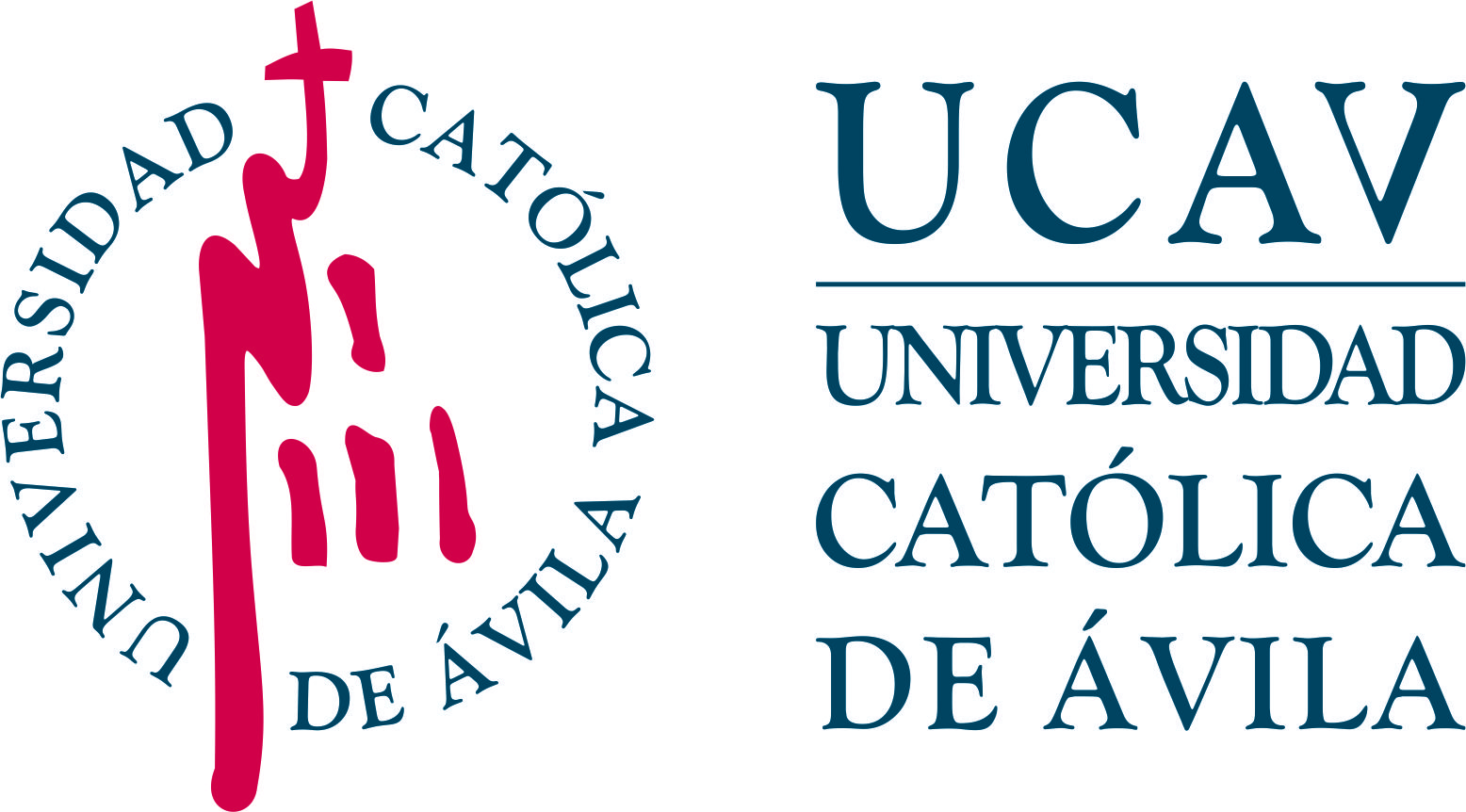 ESTUDIOS DE GRADOAMPLIACIÓN DE MATRÍCULA Impreso: AM-GESTUDIOS DE GRADOAMPLIACIÓN DE MATRÍCULACurso 2020/2021ESTUDIOS DE GRADOAMPLIACIÓN DE MATRÍCULAPágina 1 de 2DATOS PERSONALES DEL ESTUDIANTE DATOS PERSONALES DEL ESTUDIANTE NOMBRE Y APELLIDOS: NOMBRE Y APELLIDOS: TIPO DOCUMENTO IDENTIFICACIÓN: Nº IDENTIFICACIÓN: : TELÉFONO MÓVIL (Obligatorio): TELÉFONO FIJO: CORREO ELECTRÓNICO (Obligatorio): CORREO ELECTRÓNICO (Obligatorio): FACULTAD DE CIENCIAS Y ARTES  - ESTUDIOS DE GRADO EN LOS QUE ESTÁ MATRICULADOFACULTAD DE CIENCIAS Y ARTES  - ESTUDIOS DE GRADO EN LOS QUE ESTÁ MATRICULADOFACULTAD DE CIENCIAS Y ARTES  - ESTUDIOS DE GRADO EN LOS QUE ESTÁ MATRICULADOFACULTAD DE CIENCIAS SOCIALES Y JURÍDICAS - ESTUDIOS DE GRADO EN LOS QUE ESTÁ MATRICULADOFACULTAD DE CIENCIAS SOCIALES Y JURÍDICAS - ESTUDIOS DE GRADO EN LOS QUE ESTÁ MATRICULADOFACULTAD DE CIENCIAS SOCIALES Y JURÍDICAS - ESTUDIOS DE GRADO EN LOS QUE ESTÁ MATRICULADOFACULTAD DE CIENCIAS DE LA SALUD  - ESTUDIOS DE GRADO EN LOS QUE ESTÁ MATRICULADOFACULTAD DE CIENCIAS DE LA SALUD  - ESTUDIOS DE GRADO EN LOS QUE ESTÁ MATRICULADOFACULTAD DE CIENCIAS DE LA SALUD  - ESTUDIOS DE GRADO EN LOS QUE ESTÁ MATRICULADOASIGNATURAS DE SU MATRÍCULA ASIGNATURAS DE SU MATRÍCULA ASIGNATURAS DE SU MATRÍCULA CODIGO ASIGNATURADENOMINACIÓN OFICIAL DE LA ASIGNATURACRÉDITOSCRÉDITOSCÁLCULO DE LAS TASAS ACADÉMICAS DE LA AMPLIACIÓN DE MATRÍCULA:CÁLCULO DE LAS TASAS ACADÉMICAS DE LA AMPLIACIÓN DE MATRÍCULA:CÁLCULO DE LAS TASAS ACADÉMICAS DE LA AMPLIACIÓN DE MATRÍCULA:CÁLCULO DE LAS TASAS ACADÉMICAS DE LA AMPLIACIÓN DE MATRÍCULA:CÁLCULO DE LAS TASAS ACADÉMICAS DE LA AMPLIACIÓN DE MATRÍCULA:CÁLCULO DE LAS TASAS ACADÉMICAS DE LA AMPLIACIÓN DE MATRÍCULA:CÁLCULO DE LAS TASAS ACADÉMICAS DE LA AMPLIACIÓN DE MATRÍCULA:CÁLCULO DE LAS TASAS ACADÉMICAS DE LA AMPLIACIÓN DE MATRÍCULA:CÁLCULO DE LAS TASAS ACADÉMICAS DE LA AMPLIACIÓN DE MATRÍCULA:ECTS de la ampliación de matrícula:ECTS de la ampliación de matrícula:  ECTS  ECTSPrecio de cada crédito ECTS:Precio de cada crédito ECTS:  €  €IMPORTE DE LAS TASAS ACADÉMICAS: € € € € € €(Nº de ECTS de ampliación de matrícula x precio de cada ECTS)(Nº de ECTS de ampliación de matrícula x precio de cada ECTS)FORMA DE PAGO ESTUDIOS EN MODALIDAD PRESENCIAL:FORMA DE PAGO ESTUDIOS EN MODALIDAD PRESENCIAL:FORMA DE PAGO ESTUDIOS EN MODALIDAD PRESENCIAL:  AL CONTADO     AL CONTADO     AL CONTADO     AL CONTADO     AL CONTADO     AL CONTADO   FORMA DE PAGO ESTUDIOS EN MODALIDADES SEMIPRESENCIAL Y A DISTANCIA:FORMA DE PAGO ESTUDIOS EN MODALIDADES SEMIPRESENCIAL Y A DISTANCIA:FORMA DE PAGO ESTUDIOS EN MODALIDADES SEMIPRESENCIAL Y A DISTANCIA:FORMA DE PAGO ESTUDIOS EN MODALIDADES SEMIPRESENCIAL Y A DISTANCIA:FORMA DE PAGO ESTUDIOS EN MODALIDADES SEMIPRESENCIAL Y A DISTANCIA: AL CONTADO    EN 3 PLAZOS AL CONTADO    EN 3 PLAZOS AL CONTADO    EN 3 PLAZOS AL CONTADO    EN 3 PLAZOSFecha Firma ológrafa, electrónica o digitalizada del estudianteESTUDIOS DE GRADOAMPLIACIÓN DE MATRÍCULA Impreso: AM-GESTUDIOS DE GRADOAMPLIACIÓN DE MATRÍCULACurso 2020/2021ESTUDIOS DE GRADOAMPLIACIÓN DE MATRÍCULAPágina 2 de 2INFORMACIÓN SOBRE PROTECCIÓN DE DATOS PERSONALESLeído y conforme,Nombre y apellidos del estudiante:Nº DNI/TIE/Pasaporte: Fecha   Firma ológrafa, electrónica o digitalizada del estudiante